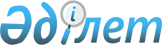 Об утверждении Правил подтверждения внедрения результата 
научно-исследовательских, научно-технических и (или) 
опытно-конструкторских работ на территории Республики Казахстан 
и признании утратившим силу постановления Правительства 
Республики Казахстан от 30 декабря 2010 года № 1449 "Об утверждении Правил определения расходов на научно-исследовательские и опытно-конструкторские работы на территории Республики Казахстан, необходимые для выполнения работ по контракту"
					
			Утративший силу
			
			
		
					Постановление Правительства Республики Казахстан от 16 июля 2012 года № 940. Утратило силу постановлением Правительства Республики Казахстан от 13 декабря 2016 года № 796      Сноска. Утратило силу постановлением Правительства РК от 13.12.2016 № 796 (вводится в действие со дня его первого официального опубликования).      Примечание РЦПИ!

      Вводится в действие с 1 января 2013 года.      В соответствии с подпунктом 5) пункта 1 статьи 133 Кодекса Республики Казахстан от 10 декабря 2008 года «О налогах и других обязательных платежах в бюджет» (Налоговый кодекс) Правительство Республики Казахстан ПОСТАНОВЛЯЕТ:



      1. Утвердить прилагаемые Правила подтверждения внедрения результата научно-исследовательских, научно-технических и (или) опытно-конструкторских работ на территории Республики Казахстан. 



      2. Признать утратившим силу постановление Правительства Республики Казахстан от 30 декабря 2010 года № 1449 «Об утверждении Правил определения расходов на научно-исследовательские и опытно-конструкторские работы на территории Республики Казахстан, необходимые для выполнения работ по контракту» (САПП Республики Казахстан, 2011 г., № 9, ст. 112). 



      3. Настоящее постановление вводится в действие с 1 января 2013 года и подлежит официальному опубликованию.      Премьер-Министр 

      Республики Казахстан                        К. МасимовУтверждены         

постановлением Правительства

Республики Казахстан    

от 16 июля 2012 года № 940  

Правила подтверждения внедрения результата 

научно-исследовательских, научно-технических и (или) 

опытно-конструкторских работ на территории Республики Казахстан 

1. Общие положения

      1. Настоящие Правила подтверждения внедрения результата научно-исследовательских, научно-технических и (или) опытно-конструкторских работ на территории Республики Казахстан (далее – Правила) определяют порядок подтверждения внедрения результата научно-исследовательских, научно-технических и (или) опытно-конструкторских работ на территории Республики Казахстан. 



      2. В настоящих Правилах используются следующие основные понятия: 



      1) научно-исследовательская работа – работа, связанная с научным поиском, проведением исследований, экспериментов в целях расширения имеющихся и получения новых знаний, проверки научных гипотез, установления закономерностей развития природы и общества, научного обобщения, научного обоснования проектов; 



      2) уполномоченный орган в области науки – государственный орган, осуществляющий межотраслевую координацию и руководство в области науки и научно-технической деятельности; 



      3) уполномоченный орган в области государственной поддержки индустриально-инновационной деятельности (далее – уполномоченный орган) – центральный исполнительный орган, осуществляющий руководство в сфере индустрии и индустриально-инновационного развития, а также в пределах, предусмотренных законодательством Республики Казахстан, межотраслевую координацию и участие в реализации государственной поддержки индустриально-инновационной деятельности; 



      4) охранные документы – инновационные патенты и патенты на изобретения, на промышленные образцы и полезные модели, выданные в соответствии с Патентным законом Республики Казахстан; 



      5) заключение о подтверждении внедрения результата научно-исследовательских, научно-технических и (или) опытно-конструкторских работ на территории Республики Казахстан (далее – заключение) – документ, подтверждающий факт внедрения результата научно-исследовательских, научно-технических и (или) опытно-конструкторских работ на территории Республики Казахстан, который выдается заявителю уполномоченным органом по форме согласно приложению 1 к настоящим Правилам; 



      6) объекты промышленной собственности – изобретения, полезные модели и промышленные образцы; 



      7) заявитель – налогоплательщик, проводивший научно-исследовательские, научно-технические и (или) опытно-конструкторские работы и подавший заявку в уполномоченный орган на получение подтверждения внедрения их результатов на территории Республики Казахстан; 



      8) техническое задание (техническая спецификация) – документ на проектирование технического объекта, которое устанавливает основное назначение разрабатываемого объекта, его технические и тактико-технические характеристики, показатели качества и технико-экономические требования, предписание по выполнению необходимых стадий создания документации (конструкторской, технологической, программной и т. д.) и ее состав, а также специальные требования; 



      9) опытно-конструкторские работы – комплекс работ, выполняемых при создании или модернизации продукции, разработка конструкторской и технологической документации на опытные образцы, изготовление и испытание опытных образцов и полезных моделей. 

2. Порядок подтверждения факта внедрения результата

научно-исследовательских, научно-технических и (или)

опытно-конструкторских работ на территории

Республики Казахстан

      3. Процедура подтверждения внедрения результата научно-исследовательских, научно-технических и (или) опытно-конструкторских работ на территории Республики Казахстан осуществляется в три этапа: 



      1) рассмотрение заявок национальным институтом развития в области технологического развития (далее – национальный институт) на полноту и качество их оформления, соответствия требованиям настоящих Правил; 



      2) подготовка национальным институтом экспертного заключения по заявкам, прошедшим первый этап отбора; 



      3) принятие уполномоченным органом решения о предоставлении заключения или отказа в его предоставлении на основании экспертного заключения национального института. 



      4. Заявители для подтверждения факта внедрения результата научно-исследовательских, научно-технических и (или) опытно-конструкторских работ на территории Республики Казахстан представляют в национальный институт следующие документы: 



      1) заявку на подтверждение факта внедрения результата научно-исследовательских, научно-технических и (или) опытно-конструкторских работ на территории Республики Казахстан по форме согласно приложению 2 к настоящим Правилам; 



      2) копию технического задания (технической спецификации) на проведение научно-исследовательских, научно-технических и (или) опытно-конструкторских работ; 



      3) копию акта выполненных работ (оказанных услуг) по проведению научно-исследовательских, научно-технических и (или) опытно-конструкторских работ (при наличии); 



      4) копию акта внедрения результата научно-исследовательских, научно-технических и (или) опытно-конструкторских работ в производство по форме согласно приложению 3 к настоящим Правилам; 



      5) копию охранного документа на объект промышленной собственности, полученного при проведении заявленных научно-исследовательских, научно-технических и (или) опытно-конструкторских работ; 



      6) письмо-подтверждение экспертной организации в сфере промышленной собственности о поддержании охранного документа в силе; 



      7) заключение о признании фактически выполненных научно-исследовательских, научно-технических и (или) опытно-конструкторских работ, выданное в порядке, определяемом уполномоченным органом в области науки; 



      8) смету фактических расходов по прямым и сопутствующим расходам на проведение научно-исследовательских, научно-технических и (или) опытно-конструкторских работ, в том числе с разбивкой по годам, налоговым периодам, с указанием налога на добавленную стоимость. 



      Документы, представляемые для получения подтверждения внедрения результата научно-исследовательских, научно-технических и (или) опытно-конструкторских работ на территории Республики Казахстан, формируются в единую папку, листы пронумеровываются и оформляются в строгом соответствии с требованиями настоящих Правил. 



      6. Национальный институт в течение 5 (пяти) рабочих дней с даты приема документов осуществляет рассмотрение заявок на полноту и качество их оформления, соответствия требованиям настоящих Правил. В случае выявления несоответствия представленных документов требованиям настоящих Правил, письменно уведомляет об этом заявителя в течение 3 (трех) рабочих дней с даты его выявления. 



      Устранение выявленных несоответствий производится налогоплательщиком в течение 15 (пятнадцати) календарных дней с даты направления уведомления национального института, в противном случае заявка подлежит отклонению.



      При устранении заявителем указанных несоответствий заявка рассматривается на общих основаниях с момента ее повторного представления.



      7. Представление налогоплательщиком неполных и недостоверных данных является основанием для отклонения заявки. 



      При отклонении заявки представленные документы возвращаются налогоплательщику по истечению 15 (пятнадцати) календарных дней с даты направления уведомления национального института.



      8. Заявки, соответствующие требованиям настоящих Правил и прошедшие первый этап процедуры предоставления подтверждения внедрения результата научно-исследовательских, научно-технических и (или) опытно-конструкторских работ на территории Республики Казахстан, направляются на подготовку экспертного заключения. 



      9. Национальный институт для подготовки экспертного заключения в течение 30 (тридцати) календарных дней со дня окончания первого этапа отбора: 



      1) осуществляет анализ проведенных работ и фактически понесенных затрат на проведение научно-исследовательских, научно-технических и (или) опытно-конструкторских работ; 



      2) осуществляет проверку факта внедрения заявленного результата научно-исследовательских, научно-технических и (или) опытно-конструкторских работ в производство на территории Республики Казахстан. 



      В случае необходимости проводит выездную проверку факта внедрения на предприятии (производстве);



      3) представляет уполномоченному органу результаты экспертного заключения по заявке. 



      10. На основании экспертного заключения уполномоченный орган в течение 10 (десяти) календарных дней со дня представления экспертного заключения принимает решение о представлении заключения или об отказе в его представлении. 



      11. Уполномоченный орган в течение 3 (трех) рабочих дней со дня принятия решения о представлении заключения или об отказе в его представлении направляет соответствующий ответ заявителю. 

Приложение 1                 

к Правилам подтверждения внедрения         

результата научно-исследовательских,       

научно-технических и (или) опытно-конструкторских 

работ на территории Республики Казахстан    _____________________

_____________________ 

Заключение_____________________________________________________________________

   (уполномоченный орган в области государственной поддержки

_____________________________________________________________________

                индустриально-инновационной деятельности)подтверждает факт внедрения

_____________________________________________________________________

                наименование разработки, технологии

_______________________________________ в производство на предприятии

наименование организации, РНН, (ИИН, БИН)

_____________________________________________________________________

               наименование, РНН, (ИИН, БИН)

расположенному по адресу: __________________________________.      Должность                                  Ф.И.О.

      М.П.

Приложение 2                 

к Правилам подтверждения внедрения         

результата научно-исследовательских,       

научно-технических и (или) опытно-конструкторских 

работ на территории Республики Казахстан    ________________________________

________________________________

(уполномоченный орган в области 

государственной поддержки 

индустриально-инновационной деятельности) 

Заявка на подтверждение факта внедрения 

результата научно-исследовательских, научно-технических 

и (или) опытно-конструкторских работ 

на территории Республики КазахстанОрганизация ____________________________________________________

                    наименование организации в лице

________________________________________________________________

                       Ф.И.О. руководителя настоящим просит подтвердить факт внедрения организацией результата

научно-исследовательских, научно-технических и (или)

опытно-конструкторских работ - ____________________________________.

                               наименование разработки, технологии       Приложение: на __ листах (с перечислением прилагаемых документов).      Должность                                   Ф.И.О.

      М.П.

Приложение 3                 

к Правилам подтверждения внедрения         

результата научно-исследовательских,       

научно-технических и (или) опытно-конструкторских 

работ на территории Республики Казахстан          УТВЕРЖДАЮ                   

_________________________________________

_________________________________________

_________________________________________

(должность, Ф.И.О. и подпись руководителя 

организации, в производственную деятельность 

которой были внедрены результаты НИОКР)« »          20 г.

М.П. 

Акт внедрения

результата научно-исследовательских,

научно-технических и (или)

опытно-конструкторских работ в производство

      1. Наименование научно-исследовательской, научно-технической и

(или) опытно-конструкторской работы:________________________________

_____________________________________________________________________

_____________________________________________________________________

      2. Краткая аннотация:

_____________________________________________________________________

_____________________________________________________________________

      3. Эффект от внедрения:

_____________________________________________________________________

_____________________________________________________________________

      4. Место и время внедрения:

_____________________________________________________________________

_____________________________________________________________________

      5. Форма внедрения:

____________________________________________________________________

_____________________________________________________________________      Подписи:

      1. Представитель/представители заявителя (налогоплательщик,

проводивший научно-исследовательские, научно-технические и (или)

опытно-конструкторские работы)      Должность _______________________ Ф.И.О.

                        (подпись)

      Должность _______________________ Ф.И.О.

                        (подпись)      2. Представитель/представители организации, в производственную

деятельность которой были внедрены результаты НИОКР             Должность _______________________ Ф.И.О.

                        (подпись)

      Должность _______________________ Ф.И.О.

                        (подпись)      Примечание: подписи скрепляются печатью
					© 2012. РГП на ПХВ «Институт законодательства и правовой информации Республики Казахстан» Министерства юстиции Республики Казахстан
				